Конырбек  Мади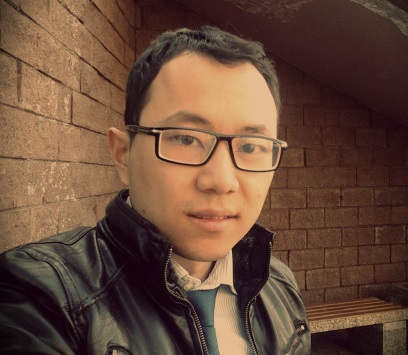 Контакты:Моб.тел:                                 +7 (707) 611 38 30Электронная почта                Сведения о себеГод рождения: 1985 годаОпыт работы05/20113 – 11/2015                                        АО «Евразийский Банк»                                                                       Гл. менеджер аналитического отдела                                                                       Департамента Финансов и ОтчетностиВнутрибанковский анализ банка.Анализ основных финансовых показателей банка.Анализ продуктов банка.Анализ и аллокация операционных расходов банка.01/2013 – 05/2013                                          АО «Seven Rivers Capital»                                                                      Директор департамента                                                                       Управления Инвестиционным Портфелем06/2011 – 01/2013                                            АО «Seven Rivers Capital»                                                                      Старший Управляющий                                                                       и.о. Директора департамента                                                                       Управления Инвестиционным Портфелем08/2010 – 06/2011                                        АО «Seven Rivers Capital»                                                                       Начальник Отдела АналитикиАнализ рыночной ситуации, включающий обзор финансовых инструментов, торгующихся на рынке, прогноз притоков и оттоков наличности, спроса и предложения на различные финансовые инструменты.Анализ макроэкономических процессов.Анализ эмитентов.Анализ финансовых инструментов с целью предоставления полной и достоверной информации для принятия оптимального инвестиционного решения.Анализ инвестиционного портфеля, включающий сведения о структуре портфеля, динамике изменения доходности, анализ убыточных позиций09/2009 – 08/2010                                          АО «ООИУПА Grantum Asset Management»                                                                        Отдел Анализа                                                                         АналитикОсновные должностные обязанности:Анализ рыночной ситуации, включающий обзор финансовых инструментов, торгующихся на рынке, прогноз притоков и оттоков наличности, спроса и предложения на различные финансовые инструменты.Анализ макроэкономических процессов.Анализ эмитентов.Анализ финансовых инструментов с целью предоставления полной и достоверной информации для принятия оптимального инвестиционного решения.Анализ инвестиционного портфеля, включающий сведения о структуре портфеля, динамике изменения доходности, анализ убыточных позиций.08/2008 – 08/2009                           АО «Астана-Финанс»                                                         Управление портфельных инвестиций                                                          СпециалистОсновные должностные обязанности:Проведение фундаментального анализа.Проведение статистического анализа:Построение аналитической модели портфеля ценных бумагАнализ рисков Статистические прогнозы временных рядов Ведение учета операций по управлению активами Клиента в части закрепленного сектора в соответствии с законодательством и внутренними положениями Компании.Мониторинг инвестиционного портфеля Клиента: расчет доходности и риска финансовых инструментов, в которые осуществлены инвестирование.Осуществление контроля за исполнением текущего инвестиционного решения путем сверки информации, имеющейся в Управлении и поступившей от сторон, участвующих в осуществлении этого инвестиционного решения.Повышение квалификацииоктябрь 2008 года - Международная Академия Бизнеса. Участие в семинаре "Управление портфелем ценных бумаг"Образование2003-2008                                     Московский государственный университет имени М.В. Ломоносова.                       Факультет вычислительной математики кибернетики. Кафедра Математической Статистики.                                                      Специальность по диплому:                                                       математик – системный программистЗнание языковАнглийский – Upper-IntermediateТурецкий – Выше среднегоРусский – в совершенствеКазахский – роднойКомпьютерные навыкиОС: Windows 8/7/XP/NT,  Alt Linux, Mandrake 10.0,ПП: Microsoft Office, Adobe Photoshop, LOTUS NetScape, Fenix, Bright Asset Managments, АИС «InvestManager», Информационная система Bloomberg Professional, Статистические пакеты (Evrista, Statistica 6.0, 8.0),  математические пакеты (Matlab, Maple).